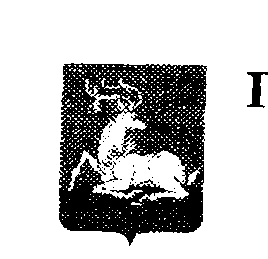 УПРАВЛЕНИЕ ОБРАЗОВАНИЯАдминистрации Одинцовского городского округаП Р И К А З3.10. 2022  № г. ОдинцовоО проведении международной научно-практической конференции «Как знание поколений может помочь в жизни» (единство школы и жизни) на иностранном языке       В целях популяризации иностранных языков, воспитания школьников, развития творческих способностей обучающихся, а также с целью стимулирования инновационной деятельности педагогов.ПРИКАЗЫВАЮ:1. Провести с 03 по 30 ноября 2022 года научно-практическую конференцию «"Как знание поколений может помочь в жизни» (единство школы и жизни) на иностранном языке в рамках марафона "Связь поколений." Знание поколений " на иностранном языке при методическом сопровождении Академии социального управления и Ассоциации учителей английского языка в три этапа (школьный, муниципальный, международный с участием школьников из Индии, Китая). 2.  Подвести итоги научно-практической конференции 30 ноября 2022 года. 3. Утвердить положение о проведении научно-практической конференции (приложение 1). 4. Для подведения итогов научно-практической конференции утвердить жюри (по согласованию с руководителями общеобразовательных учреждений, приложение 2). 5. Контроль за исполнением приказа возложить на С.Г.Ибрагимову,   директора МБУ ДПО Одинцовского УМЦ «Развитие образования».Начальник Управления  образования                            О.А.ТкачеваПриложение №1к приказу Управления образования.10. 2022  № «Знание есть связь представлений, связь понятий и связь элементов бытия» К.Ф.Жаков.Положениео проведении международной научно-практической конференции «"Как знание поколений может помочь в жизни» (единство школы и жизни) на иностранном языке в рамках марафона "Связь поколений." Знание поколений " на иностранном языке, охватывающая проблему приобретения человеком знаний и их значимости для человеческого прогресса, роли школы в сфере познания ребенком, связи школы и жизни в становлении детей. Конференция проводится в сотрудничестве с Ассоциацией учителей английского языка и в рамках деятельности академической (экспериментальной) площадки государственного бюджетного образовательного учреждения высшего образования Московской области Академия социального управления и направлена на внедрение воспитательного проекта «Связь поколений» в образовательные организации на основе преемственности духовно-нравственных и культурно-исторических ценностей поколений. План организации и проведения:1.Утверждение Положения о Конференции.  2. Проведение Конференции. (школьные уроки и конференции, муниципальная конференция, международная конференция с участием школьников из Китая, Индии.  3.  Утверждение состава жюри для подведения итогов международной научно-практической конференции.1. Общие положения Цель проведения Конференции:воспитание творческой личности, развитие личности на основе традиционных духовно-нравственных и культурно-исторических ценностей; активизация деятельности детско-взрослой общности в образовательных организациях; формирование российской гражданской идентичности, уважение к интеллектуальному труду, понимание его важности; повышение качества школьного иноязычного образования, соответствующего современным запросам общества, развитие совершенствование профессионального мастерства педагогов.          Задачи:- способствовать формированию фундаментальных оценочных отношений и рационально-ценностных представлений, необходимых для самоопределения человека;-развитие креативности и формирования критического мышления;- укрепление детско-взрослой общности образовательной организации;-содействовать укреплению и развитию общенационального сознания, высокой нравственности, гражданской солидарности;-активизировать интерес к изучению истории научной мысли России и формировать чувство уважения к прошлому и настоящему нашей страны, пониманию ее места в современном мире; -формировать позитивный образ нашей страны, воспитывать чувство патриотизма и гордости за свою Родину; - выявлять творчески одаренных детей – учащихся образовательных учреждений;- способствовать творческому развитию личности ребенка, его эстетических чувств в эмоциональном познании мира;- формировать духовно-нравственные ценности личности школьников;- формировать коммуникативную и социокультурную компетенции;- повышать качество речевой культуры с целью подготовки обучающихся к государственной итоговой аттестации; - способствовать профессиональной активности педагогов, повышению их профессионального мастерства..Этапы и сроки проведения КонференцииПрограмма Конференции реализуется в 3 этапа: I.03—30 октября Школьный этап. Проведение работа над проектами, тематических уроков по защите проектов и школьных конференций иностранном языке. II. 01-24 ноября Дистанционный формат. Муниципальная Конференция III. 24-30 ноября Дистанционный формат. Международная  Конференция с участием Китая, ИндииУчастники Научно-практической конференции.Учащиеся 4-11 классов в 3-х возрастных группах: I -4-6 классы, II -7-9 классы, III-10-11 классы.  Оформление материалов. Для участия на муниципальном и международном этапах работы (или ссылка) представляют на электронный адрес: contest2017@mail.ru до 18 ноября 2022г. В заголовке письма указывать ФИО участника, класс, школу, регион. ФИО учителя и присылается на одном файле, включая 1- титульный лист, 2. проектТитульный лист оформляется по образцу:Требования к презентациям.Учащийся представляет презентацию своей проектной деятельности «Как знание поколений может помочь в жизни»Общая длительность аудио материалов на иностранном языке, записанных авторами работы, должна быть не менее 30% общей длительности, в противном случае по пункту 1 (Иностранный язык) максимальная оценка будет 5 баллов.Если длительность аудио материалов на иностранном языке, записанных авторами 0 минут, по пункту 1 (Иностранный язык) работа оценивается в 0 баллов.Общая длительность аудио сопровождения слайдов презентации, в том числе и аудио вставленных видео фрагментов, должно быть 6-20 минут. Если длительность менее 6, но более 4 минут, по пункту 8 (Оформление) максимальная оценка будет 3 балла. Если длительность работы менее 4 минут, по пункту 8 (Оформление) работа оценивается в 0 баллов. За превышение длительности, т.е. более 20 минут, баллы не снимаются.Слайд должен иметь заголовок (шрифт 44-60) и иллюстрации (1-2). В случае, если слайд содержит видео, оно может занимать всё поле слайда, в этом случае заголовок необязателен.Если в слайде присутствует текст, то он должен быть не больше 20 слов (шрифт 24-32). Этот текст обычно не читается автором и содержит информацию типа дат, количественные показатели и т.д.Аутентичное видео/аудио (пункт 7) подразумевают, что звучит голос носителя языка, который высказывается по теме представленных в работе материалов. Если длительность аутентичного видео/аудио более длительности аудио материалов на иностранном языке, записанных авторами работы, то максимальная оценка по пункту 7 будет 3 балла.Презентация представляет проектную работу школьника, проведенную по заданной теме и должна отвечать на следующие вопросы:Зачем проводилось исследование? (Цель и задачи исследования) Что известно из литературы по теме Вашего исследования? (Очень коротко).Где и когда проводились исследования?Какие методы сбора материала использовались и почему? В каких условиях проводился сбор материала?Сколько материала собрано? Какие результаты (в сроках и цифрах) получены?Чем объясняется получение таких результатов?  Какие выводы сделаны? Ответить на данные вопросы (в указанной последовательности) необходимо при защите любого исследовательского проекта или опытнической работы.Награждение участников конкурса.По итогам конкурса в соответствии с решением жюри учащимся-участникам конкурса присваиваются призовые места (победители и призеры) и выдаются грамоты, педагогам сертификаты о проведении открытого урока. Лучшие работы будут представлены на сайте УМЦ «Развитие образования». Приложение №2к приказу Управления образования.10. 2022  № Список членов жюри МУНИЦИПАЛЬНОЕ ОБЩЕОБРАЗОВАТЕЛЬНОЕ УЧРЕЖДЕНИЕ
ОДИНЦОВСКАЯ СРЕДНЯЯ ОБЩЕОБРАЗОВАТЕЛЬНАЯ
ШКОЛА №10(143000, Московская область, г.Одинцово, ул.Вокзальная, д.8)тел.596-30-00КОНКУРСНАЯ РАБОТАПрезентация проекта«Как знание поколений может помочь в жизни»  Выполнила:  Жукова Ольга  Николаевна, 11 классМосковская область,                             г.Одинцово,	               ул.Вокзальная, д.5, кв.14Руководитель:  , учитель английского языка Одинцовской средней общеобразовательной школы №10Одинцово10.11.2022Выполнение поставленной задачи10Уровень владенияин.яз.5балловОригинальность5балловНовизна5балловАктуальность5балловВозможность использования на уроках10балловИспользованиеаутентичных материалов5балловОформление работы5 балловИтого50 баллов№ФИО учителяДолжностьОУМаркова Ирина АлександровнаУчитель английского языкаМБОУ Одинцовская СОШ №17 с УИОПДавыденкова Наталия ПетровнаУчитель английского языкаМетодист по УВР «Развитие образования» Одинцовского округа, МБОУ Одинцовская гимназия №4Некрасова Ольга АлексеевнаУчитель английского языкаМБОУ Захаровская СОШГелюс Анастасия ВладимировнаУчитель английского языкаАНОО "Гимназия Святителя Василия Великого"Матвиенко Ирина ГригорьевнаУчитель английского языкаМБОУ Одинцовская СОШ №12Ананьев Константин ГеоргиевичУчитель английского языкаМБОУ Одинцовская СОШ №12СульженкоЛарисаИгоревнаУчитель английского языкаМБОУ Одинцовская СОШ №3Сибирев Сергей ОлеговичУчитель английского языкаМАОУ Cтарогородковская СОШ, образовательное отделение Васильевская школаБакланова Екатерина СергеевнаУчитель английского языкаМБОУ Одинцовская  гимназия №11Ляхова Анна ЮрьевнаУчитель английского языкаМБОУ Успенская СОШКуприянова Светлана АлександровнаУчитель английского языкаМБОУ Одинцовская  гимназия №11Бегларян Каринэ ЭдвардовнаУчитель английского языкаМБОУ Успенская СОШМаннова Елена АлексеевнаУчитель английского языкаМБОУ Одинцовская СОШ №3Шевченко Лариса ВикторовнаУчитель английского языкаМБОУ "Первая школа имени М.А. Пронина" г.Звенигорода Бунтина Надежда КонстантиновнаУчитель немецкого языкаМБОУ  Барвихинская сошКавалерова Наталия Алексеевна Учитель английского языкаМБОУ Одинцовская лингвистическая гимназияСкира Наталья Михайловна Учитель английского языкаМБОУ Одинцовская лингвистическая гимназияГоманюк Ольга БорисовнаУчитель английского языкаМБОУ Одинцовская лингвистическая гимназияЛескина Елена Николаевна Учитель английского языкаМБОУ Кубинская СОШ №1 имени Героя РФ И.В.Ткаченко Энгель Галина Викторовна МБОУ Учитель английского языкаСтарогородская СОШ, образовательное отделение Новогородковская школа Богучарская Людмила Петровна Учитель английского языкаМАОУ Одинцовский лицей №6 им. А.С.ПушкинаМурашева Татьяна ВалерьевнаУчитель английского языкаМБОУ Одинцовская СОШ №1Тихомирова Юлия ЛеонидовнаУчитель английского языкаМБОУ Одинцовская СОШ №12Шевченко Лариса ВикторовнаУчитель английского языкаМБОУ "Первая школа имени М.А. Пронина" г.ЗвенигородКурганская Валентина НейматовнаУчитель иностранных языковМБОУ Одинцовская гимназия №4